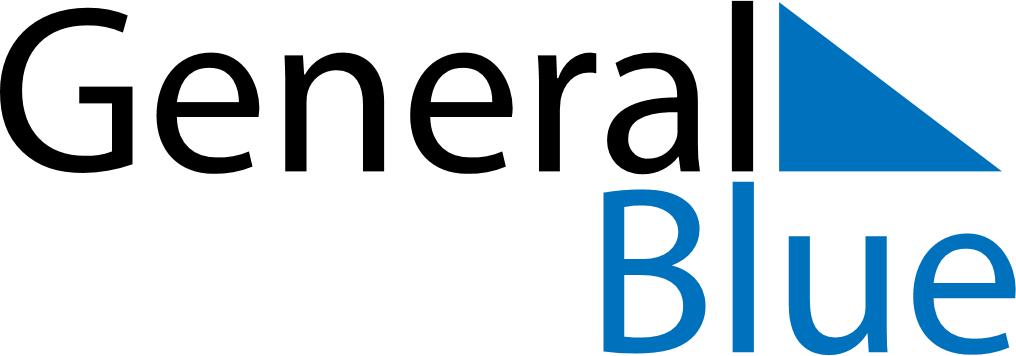 July 2021July 2021July 2021July 2021South AfricaSouth AfricaSouth AfricaMondayTuesdayWednesdayThursdayFridaySaturdaySaturdaySunday12334567891010111213141516171718Nelson Mandela Day192021222324242526272829303131